Criminal Activity November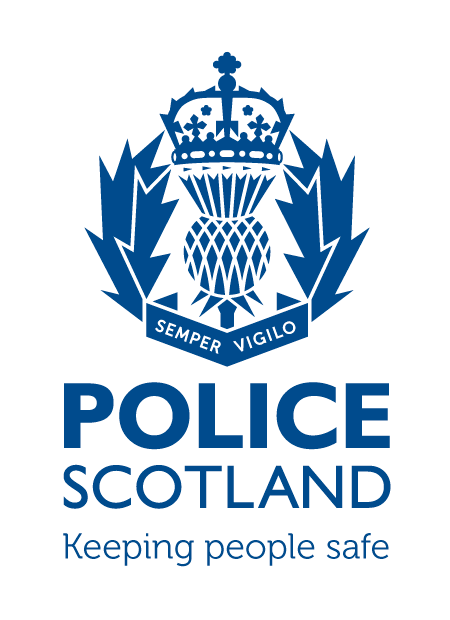 Beat Area BD01 & ME02 – Bonnyrigg, Lasswade, Poltonhall & DistrictDuring the month of November 2023 in the beat areas BD01 & ME02 – Bonnyrigg, Lasswade, Poltonhall & District – there were 284 Calls made to Police .Crime statistics can be requested through a freedom of information request.INCIDENTS OF NOTEOn the morning of Wednesday the 1st of November, Community Officers carried out a speed check on Dundas Street / Cockpen Road, Bonnyrigg. 6 Vehicles were stopped and warned about their speed as per the lord advocate’s guidelines. Around 0700 hours, Thursday the 2nd of November, Officers from the Pro Active Crime Team executed a warrant at a unit on Sherwood industrial Estate, Bonnyrigg. 6 Vehicles were recovered that were reported a s stolen. Enquiries are still ongoing. Around 1700 hours, Thursday the 2nd of November, Police received a report of youths setting off fireworks at Poltonhall Sports Complex. Officers attended the area, however, the youths had made off prior to their arrival. Between the evening of the 3rd and morning of the 4th of November 2023, a grey van was broken into on Farm Avenue, Bonnyrigg. Multiple tools from within the van were taken. Police enquires have been completed and no suspects have been identified. In the Early hours of Saturday the 4th of November 2023, a vehicle was stolen from a property on Dobbies Road, Bonnyrigg. The vehicle was stolen by using the true vehicle key, which was gained to the front door of the property being insecure. The vehicle was found at Pentland industrial estate later that evening and was forensically uplifted. Enquires are ongoing. Around 1515 hours, Sunday the 5th of November 2023, Police received a clal of a male acting suspiciously on the Cycle path between Bonnyrigg and Rosewell. Officers traced the 23 year old male, who was under the influence of drugs. The male was searched under Section 23 of the Misuse of Drugs act and found in possession of Cannabis. Male was issued with a recorded Police warning for cannabis and asked to leave the area.On the evening of the 5th of November, Officers received 6 calls into Bonnyrigg alone in relation to Firework or egg throwing calls. Thankfully, no one was injured in any incidents. Youths causing Anti-social behaviour results in Officers being taken away from other Police Calls. 12 Officers in Midlothian had to be abstracted from other calls to assist with the anti-social behaviour in the division. Midlothian Police would like to remind teenagers and parents that anti-social behaviour will not be tolerated and any offences detected will be dealt with and may result in a criminal charge. Around 1630 hours, Tuesday the 6th of November, Police received a call from CO-OP, Bonnyrigg High Street, Regarding a theft that had taken place. Police have identified a 13 year old youth as responsible who was subsequently charged. Around 0515 hours, Saturday the 11th of November, Police received a call regarding a male who appeared to be slumped over in a vehicle which had the engine running. Police attended immediately and smashed the driver’s window. The 23 year old male thereafter awoke and was clearly under the influence of Alcohol. The male was subject to the roadside breath test and blew 4x over the limit. The male also had a large quantity of Cocaine and cash on his person. The vehicle the male was in had also been reported stolen from Edinburgh in September and was linked to numerous housebreakings. The male was charged with numerous offences and held in custody to appear at court on Monday the 13th.Around 0900 hours, Saturday the 11th of November, Officers executed a Firearms warrant at an address in Eskdale Terrace, Bonnyrigg. Pepper Spray and a Taser was seized from the address. The occupier was charged with firearms offences and reported to the Procurator Fiscal. Police would like to remind People that it is illegal to purchase or have in your possession a Taser or Pepper Spray (which contains a noxious substance) and these offences are covered under Section 5 of the Firearms Act. On the morning of Tuesday the 9th of November 2023, Community Officers were in attendance at Pendreich Avenue enforcing the Traffic Restriction Order (TRO’s) at Lasswade Primary School. 6 Vehicles were given Conditional offers of Fixed penalty for the offences, 1 vehicle was reported for summons for the offence and a final vehicle was reported for having an expired MOT. TRO’s are clearly marked by signage with corresponding times in which it is in action. These are in place to ensure that School Pupils are safer going to and leaving School.Between 1800 hours of the 16th and 0630 hours of the 17th of November, a Black Trail bike was stolen from the rear garden of an address in Royal Scots Medway. The bike lock was cut with what is suspected to be a grinder. Police enquires have not identified any suspects.  Between 0630 hours and 1600 hours on Friday the 17th of November, a Silver Honda 125cc Moped was stolen from the driveway of a house on Eskdale Terrace. Police enquires have not identified any suspects.Around 1800 hours, Friday the 17th of November, Police received a call of a dark Surron style bike riding on pavements at speed on Dundas Street Bonnyrigg. Police attended the area however could not trace the bike. Around 2100 hours, same date, Community Officers observed a similar Surron type bike riding erratically on High Street, Bonnyrigg, with the rider not wearing a helmet. The rider was signalled to stop, but failed to do so and attempted to evade Police. The rider was shortly traced on Waidingburn Road, Lasswade, by other officers while still on the bike. The 46 year old male was charged with numerous road traffic offences and the bike was seized as suspected stolen. Around 1500 hours, Friday the 24th of November 2023, Police attended a Road Traffic Collision of Polton Street involving a Motorbike who attempted to overtake a car at a junction. No Person sustained any serious injury, however, the motorbike rider was taken to hospital as a precaution. Further enquiry has established the motorbike rider did not have the correct license to be riding the motorbike. He has since been charged with Careless Driving, driving out with his licence and no Insurance. Around 0300 hours, Saturday the 25th of November 2023, Police received an anonymous report of two persons dressed in dark clothing trying car doors on Dalhousie Road West, Bonnyrigg. Police attended the area, however, there was no trace of anyone matching that description. On the morning of Saturday the 25th of November, Police conducted a Speedcheck on Rosewell Road, Bonnyrigg and Elm Row, Lasswade. 3 Drivers were stopped in Bonnyrigg and given corrective advice in line with the lord advocates guidelines and 1 driver was issued a Speeding Ticket in Lasswade due to being 13MPH over the limit. Around 1930 hours, Saturday the 25th of November, a number of trees and bushes were set alight by youths in King George V Park, near to Upper Broomieknowe. SRFS attended and extinguished the fire. A Similar call was received on the 29th of November. Police enquires are still ongoing.Around 1400 hours, Tuesday the 28th of November, a Horse was struck by a vehicle on Kevock Road, Lasswade. Police attended and the driver was given a condition offer of fixed penalty for Careless Driving. If any person has any information about the incidents listed above, or indeed any other crime, please contact your Community Policing Officer                                           PC Euan Lennox  via 101 or email:BonnyriggCPT@scotland.police.ukAdditional InformationWitness appeal – Police are appealing for information following damage to Grass Football Pitches at Poltonhall Sports Complex, Bonnyrigg. The damage is thought to have been caused by a motorcycle being driven over the grass pitches on the afternoon of Monday the 4th of December 2023. Police Constable Euan Lennox, of Midlothian’s Community Policing Team said “Enquiries so far indicate that a motorcycle has caused extensive damage to the two grass pitches at Poltonhall Sports Complex, Bonnyrigg on the afternoon of Monday the 4th of December 2023. This facility is currently managed by Bonnyrigg Rose Community Football Club and is used by sports teams of all ages. The damage caused will result in games being cancelled for the following few months until the pitches recover, which will come at a considerable financial loss to the club and the sports teams that use these facilities.If anyone has information regarding this incident, they should contact 101 and quote incident number 2260 of Monday the 4th of December 2023 or call the charity Crimestoppers anonymously on 0800 555 111. The Bonnyrigg Community Policing team can also be contacted by email - BonnyriggCPT@scotland.police.ukCrime prevention advice -Due to the numerous vehicle thefts in the Midlothian area, PC Lennox has the following advice for persons to consider to make it harder for criminals to steal your vehicle or break into your home. For vehicle Theft – Buy a signal blocking pouch, this can block the transmission of the signal from the car key. You can buy these online. Ensure that your keys are out of sight also!Using a steering lock can be an effective way of ensuring that your vehicle is not stolen, it can be a useful deterrent.If you have a garage, I would strongly recommend that you use it to secure vehicle. Park in the driveway if you have one.For home security – Keep your home locked at all timesMany thieves do not need to break in at all because a door or window has been left open or unlockedDon’t leave keys on the inside of door locks, under mats or anywhere else they can be easily foundIf you have a ‘thumb turn’ lock on the inside of a door, ensure that it cannot be accessed from outsideConsider installing a home alarm systemLook for the Secured By Design accreditation on the product and register - you can place an invisible imprint of your postcode and house number on your possessionsDon’t leave valuables where they can be seen through a window - for example, around the tree at Christmas timeDon’t post on social media that you are out the country for a period of time Doors should be fitted with a 5 lever mortice deadlock to BS 3621 standard or a Euro Profile Cylinder lock to TS007 3 star standardDoor frames should be strong enough to support the door, hinges and lock.If the door is not a ‘multi – point locking’ door, fit mortice bolts at the top and bottom of the door and hinge-bolts give additional resistanceExternal timber doors should be solid core and a minimum of 45 mm thick.UPVC doors should be to PAS024:2016 standard as belowNew / replacement doors should be manufactured and installed to meet standards PAS 024:2016 or equivalentGlazed panels within or adjacent to the door should have laminated glass in at least the inner pane to standards P1ALetterboxes should have an internal cover plate and not be at floor level. This means that mail drops down and can't be taken from outsideIf you are replacing your letter-plate, look to replace it with a letter-plate to TS008 standardFit a door viewer and a door chainDon’t leave keys in the door. They could be turned or stolen through the letter-plate if a standard letter plate is fittedThink about having your door reinforced with a security door barAsk the manufacturer/supplier before fitting any extra locks to double glazed windows or doorsWindows should have internal beading to avoid the glass being removed from the outside. Some systems which have external beading are secure because the glass is adhered to the frame or secured by special tamper-proof clips. This can be checked by consulting the manufacturerNew / replacement windows should be manufactured and installed to PAS024:2016 or equivalent. This indicates set specific standards of design and security for windows.More advise can be found on the Police Scotland website. Information regarding crime can be passed to Crimestoppers on 0800 555 111 or through an Online Form - both of these routes are completely anonymous and available 24 hours a day, 365 days a year.Police Scotland use social media to circulate the latest news, events and information to the public via Twitter (@LothBordPolice and @MidLothPolice) and Facebook (www.facebook.com/LothiansScottishBordersPoliceDivision and www.facebook.com/MidlothianPolice).